3GPP TSG-SA5 Meeting #129-e	S5-201418rev1Online, , 24th Feb 2020 - 4th Mar 2020First change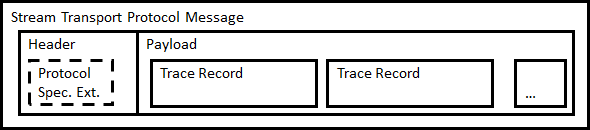  Next change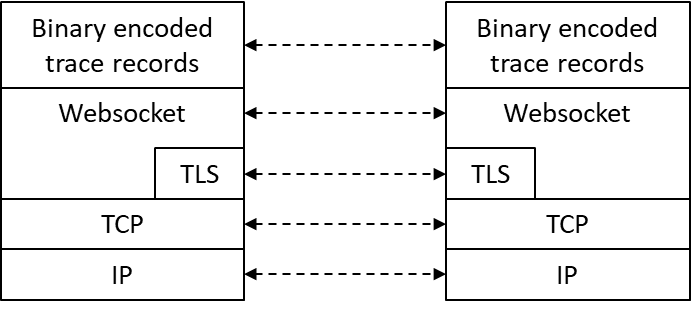  Next change Next changeEnd of changesCR-Form-v12.0CR-Form-v12.0CR-Form-v12.0CR-Form-v12.0CR-Form-v12.0CR-Form-v12.0CR-Form-v12.0CR-Form-v12.0CR-Form-v12.0CHANGE REQUESTCHANGE REQUESTCHANGE REQUESTCHANGE REQUESTCHANGE REQUESTCHANGE REQUESTCHANGE REQUESTCHANGE REQUESTCHANGE REQUEST32.423CR0101rev-Current version:15.1.0For HELP on using this form: comprehensive instructions can be found at 
http://www.3gpp.org/Change-Requests.For HELP on using this form: comprehensive instructions can be found at 
http://www.3gpp.org/Change-Requests.For HELP on using this form: comprehensive instructions can be found at 
http://www.3gpp.org/Change-Requests.For HELP on using this form: comprehensive instructions can be found at 
http://www.3gpp.org/Change-Requests.For HELP on using this form: comprehensive instructions can be found at 
http://www.3gpp.org/Change-Requests.For HELP on using this form: comprehensive instructions can be found at 
http://www.3gpp.org/Change-Requests.For HELP on using this form: comprehensive instructions can be found at 
http://www.3gpp.org/Change-Requests.For HELP on using this form: comprehensive instructions can be found at 
http://www.3gpp.org/Change-Requests.For HELP on using this form: comprehensive instructions can be found at 
http://www.3gpp.org/Change-Requests.Proposed change affects:UICC appsMERadio Access NetworkXCore NetworkXTitle:	Add streaming format for Trace Record ReportingAdd streaming format for Trace Record ReportingAdd streaming format for Trace Record ReportingAdd streaming format for Trace Record ReportingAdd streaming format for Trace Record ReportingAdd streaming format for Trace Record ReportingAdd streaming format for Trace Record ReportingAdd streaming format for Trace Record ReportingAdd streaming format for Trace Record ReportingAdd streaming format for Trace Record ReportingSource to WG:Oy LM Ericsson ABOy LM Ericsson ABOy LM Ericsson ABOy LM Ericsson ABOy LM Ericsson ABOy LM Ericsson ABOy LM Ericsson ABOy LM Ericsson ABOy LM Ericsson ABOy LM Ericsson ABSource to TSG:S5S5S5S5S5S5S5S5S5S5Work item code:OAM_RTTOAM_RTTOAM_RTTOAM_RTTOAM_RTTDate:Date:Date:2020-02-24Category:BRelease:Release:Release:Rel-16Use one of the following categories:
F  (correction)
A  (mirror corresponding to a change in an earlier release)
B  (addition of feature), 
C  (functional modification of feature)
D  (editorial modification)Detailed explanations of the above categories can
be found in 3GPP TR 21.900.Use one of the following categories:
F  (correction)
A  (mirror corresponding to a change in an earlier release)
B  (addition of feature), 
C  (functional modification of feature)
D  (editorial modification)Detailed explanations of the above categories can
be found in 3GPP TR 21.900.Use one of the following categories:
F  (correction)
A  (mirror corresponding to a change in an earlier release)
B  (addition of feature), 
C  (functional modification of feature)
D  (editorial modification)Detailed explanations of the above categories can
be found in 3GPP TR 21.900.Use one of the following categories:
F  (correction)
A  (mirror corresponding to a change in an earlier release)
B  (addition of feature), 
C  (functional modification of feature)
D  (editorial modification)Detailed explanations of the above categories can
be found in 3GPP TR 21.900.Use one of the following categories:
F  (correction)
A  (mirror corresponding to a change in an earlier release)
B  (addition of feature), 
C  (functional modification of feature)
D  (editorial modification)Detailed explanations of the above categories can
be found in 3GPP TR 21.900.Use one of the following categories:
F  (correction)
A  (mirror corresponding to a change in an earlier release)
B  (addition of feature), 
C  (functional modification of feature)
D  (editorial modification)Detailed explanations of the above categories can
be found in 3GPP TR 21.900.Use one of the following categories:
F  (correction)
A  (mirror corresponding to a change in an earlier release)
B  (addition of feature), 
C  (functional modification of feature)
D  (editorial modification)Detailed explanations of the above categories can
be found in 3GPP TR 21.900.Use one of the following categories:
F  (correction)
A  (mirror corresponding to a change in an earlier release)
B  (addition of feature), 
C  (functional modification of feature)
D  (editorial modification)Detailed explanations of the above categories can
be found in 3GPP TR 21.900.Use one of the following releases:
Rel-8	(Release 8)
Rel-9	(Release 9)
Rel-10	(Release 10)
Rel-11	(Release 11)
Rel-12	(Release 12)
Rel-13	(Release 13)
Rel-14	(Release 14)
Rel-15	(Release 15)
Rel-16	(Release 16)Use one of the following releases:
Rel-8	(Release 8)
Rel-9	(Release 9)
Rel-10	(Release 10)
Rel-11	(Release 11)
Rel-12	(Release 12)
Rel-13	(Release 13)
Rel-14	(Release 14)
Rel-15	(Release 15)
Rel-16	(Release 16)Reason for change:Reason for change:3GPP lacks a standardized streaming format for Trace3GPP lacks a standardized streaming format for Trace3GPP lacks a standardized streaming format for Trace3GPP lacks a standardized streaming format for Trace3GPP lacks a standardized streaming format for Trace3GPP lacks a standardized streaming format for Trace3GPP lacks a standardized streaming format for Trace3GPP lacks a standardized streaming format for Trace3GPP lacks a standardized streaming format for TraceSummary of change:Summary of change:A stage 3 specification of a Trace Record format is added, along with normative examples.A stage 3 specification of a Trace Record format is added, along with normative examples.A stage 3 specification of a Trace Record format is added, along with normative examples.A stage 3 specification of a Trace Record format is added, along with normative examples.A stage 3 specification of a Trace Record format is added, along with normative examples.A stage 3 specification of a Trace Record format is added, along with normative examples.A stage 3 specification of a Trace Record format is added, along with normative examples.A stage 3 specification of a Trace Record format is added, along with normative examples.A stage 3 specification of a Trace Record format is added, along with normative examples.Consequences if not approved:Consequences if not approved:Streamed Trace Record format will remain vendor specific.Streamed Trace Record format will remain vendor specific.Streamed Trace Record format will remain vendor specific.Streamed Trace Record format will remain vendor specific.Streamed Trace Record format will remain vendor specific.Streamed Trace Record format will remain vendor specific.Streamed Trace Record format will remain vendor specific.Streamed Trace Record format will remain vendor specific.Streamed Trace Record format will remain vendor specific.Clauses affected:Clauses affected:XXXXXXXXXYNOther specsOther specs Other core specifications	 Other core specifications	 Other core specifications	 Other core specifications	TS/TR ... CR ... TS/TR ... CR ... TS/TR ... CR ... affected:affected: Test specifications Test specifications Test specifications Test specificationsTS/TR ... CR ... TS/TR ... CR ... TS/TR ... CR ... (show related CRs)(show related CRs) O&M Specifications O&M Specifications O&M Specifications O&M SpecificationsTS/TR ... CR ... TS/TR ... CR ... TS/TR ... CR ... Other comments:Other comments:This CR's revision history:This CR's revision history: